PERANCANGAN SISTEM INFORMASI PERBEKALAN KESEHATAN BERBASIS WEB UNTUK MENINGKATKAN KUALITAS INFORMASI DALAM PENGELOLAAN PERBEKALAN KESEHATAN DI BIDDOKKES POLDA JABARJURNALUntuk Memenuhi Salah Satu Syarat Ujian Guna Memperoleh Gelar Magister Manajemen Pada Program Studi Magister Manajemen Konsentrasi Manajemen Rumah SakitOLEH :BUDI FITRIANA NPM 188.020.009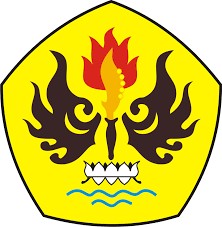 PROGRAM MAGISTER MANAJEMEN FAKULTAS PASCASARJANA UNIVERSITAS PASUNDAN BANDUNG2021AbstrakPerbekalan kesehatan merupakan komponen penting untuk keberlangsungan pelaksanaan pelayanan kesehatan di fasilitas kesehatan Biddokkes Polda Jabar. Ketersediaan perbekalan kesehatan sangat ditentukan oleh keberhasilan suatu pengelolaan yang dikerjakan secara baik, benar, efektif, efisien dan sesuai dengan standar yang telah ditentukan serta didukung dengan adanya kualitas data dan informasi yang baik dalam proses administrasi pengelolaan perbekalan kesehatan.Tujuan penelitian adalah merancang sistem informasi perbekalan kesehatan berbasis web untuk meningkatkan kualitas informasi dalam pengelolaan perbekalan kesehatan di Biddokkes Polda Jabar.Penelitian ini menggunakan pendekatan kualitatif dalam merancang sistem informasi perbekalan kesehatan berbasis web. Penelitian ini termasuk sebagai applied research yang bermula dari analisis kondisi eksisting sistem informasi perbekalan kesehatan dan permasalahan yang ada berkaitan dengan kualitas informasi dalam pengelolaan perbekalan kesehatan di Biddokkes Polda Jabar.Hasil dari penelitian adalah rancangan sistem informasi perbekalan kesehatan berbasis web yang dapat meningkatkan kualitas informasi dalam pengelolaan perbekalan kesehatan berkaitan dengan komponen technoware, humanware, infoware dan organiware.Kata kunci : perancangan sistem informasi, perbekalan kesehatan, thio (technoware, humanware, infoware, organiware).AbstractMedical supplies are an important component for the continuity of the implementation of health services in Biddokkes Polda Jabar health facilities. The availability of medical supplies is determined by the success of a management that isdone properly, correctly, effectively, efficiently and in accordance with predetermined standards and supported by the quality of data and good information in the administrative process of medical supply managementThis research aims to design a web-based medical supply information system to improve the quality of information in the management of medical supplies in Biddokkes Polda Jabar.This study uses qualitative approach in designing web-based medical supply information systems. This research is included as applied research that starts from the analysis of existing conditions of medical supply information system and existing problems related to the quality of information in the management of medical supplies in Biddokkes Polda Jabar.The result of the research is the design of web-based medical supply information system that can improve the quality of information in the management of medical supplies related to the components of technoware, humanware, infoware and organiware.Keywords: design of information system, medical supplies, thio (technoware, humanware, infoware, organiware).DAFTAR PUSTAKAAl Fatta, Hanif. 2007. Analisis dan Perancangan Sistem Informasi. Yogyakarta: Andi.Ditjenfarmakes. (2016). Panduan Penggunaan Sistem Informasi Manajemen Logistik di Instalasi FarmasiPemerintah. Jakarta: Kemenkes.Quick, J. D. (2012). Managing drug supply : the selection, procurement, distribution, and use of pharmaceuticals. West Hartford, United States: Kumarian Press.Sugiyono, P. D. (2016). Metode Penelitian Kuantitatif kualitatif dan R&D. Bandung: CV. Alfabeta.